履职报告人员基本情况报告人姓  名报告人姓  名冯水华冯水华性别性别男出生年月1978.091978.091978.09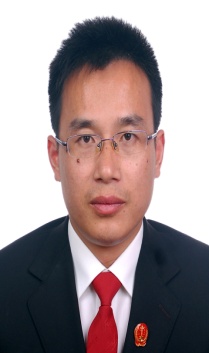 民族民族汉族党派党派中共党员中共党员籍贯安徽宿松文化程度大学本科现任职务现任职务现任职务现任职务巢湖市人民法院立案庭（诉讼服务中心）副庭长、审判员巢湖市人民法院立案庭（诉讼服务中心）副庭长、审判员巢湖市人民法院立案庭（诉讼服务中心）副庭长、审判员巢湖市人民法院立案庭（诉讼服务中心）副庭长、审判员巢湖市人民法院立案庭（诉讼服务中心）副庭长、审判员巢湖市人民法院立案庭（诉讼服务中心）副庭长、审判员巢湖市人民法院立案庭（诉讼服务中心）副庭长、审判员巢湖市人民法院立案庭（诉讼服务中心）副庭长、审判员简历2000.07—2006.10  安徽永信人律师事务所工作人员2006.10—2011.01  居巢区人民法院烔炀法庭书记员、助理审判员2011.01—2011.08  居巢区人民法院民一庭助理审判员2011.08—2013.04  巢湖市人民法院民一庭审判员2013.04—2016.11  巢湖市人民法院烔炀中心法庭副庭长2016.11--2021.06  巢湖市人民法院烔炀中心法庭副庭长、二级法官2021.06--         巢湖市人民法院立案庭（诉讼服务中心）副庭长、一级法官2000.07—2006.10  安徽永信人律师事务所工作人员2006.10—2011.01  居巢区人民法院烔炀法庭书记员、助理审判员2011.01—2011.08  居巢区人民法院民一庭助理审判员2011.08—2013.04  巢湖市人民法院民一庭审判员2013.04—2016.11  巢湖市人民法院烔炀中心法庭副庭长2016.11--2021.06  巢湖市人民法院烔炀中心法庭副庭长、二级法官2021.06--         巢湖市人民法院立案庭（诉讼服务中心）副庭长、一级法官2000.07—2006.10  安徽永信人律师事务所工作人员2006.10—2011.01  居巢区人民法院烔炀法庭书记员、助理审判员2011.01—2011.08  居巢区人民法院民一庭助理审判员2011.08—2013.04  巢湖市人民法院民一庭审判员2013.04—2016.11  巢湖市人民法院烔炀中心法庭副庭长2016.11--2021.06  巢湖市人民法院烔炀中心法庭副庭长、二级法官2021.06--         巢湖市人民法院立案庭（诉讼服务中心）副庭长、一级法官2000.07—2006.10  安徽永信人律师事务所工作人员2006.10—2011.01  居巢区人民法院烔炀法庭书记员、助理审判员2011.01—2011.08  居巢区人民法院民一庭助理审判员2011.08—2013.04  巢湖市人民法院民一庭审判员2013.04—2016.11  巢湖市人民法院烔炀中心法庭副庭长2016.11--2021.06  巢湖市人民法院烔炀中心法庭副庭长、二级法官2021.06--         巢湖市人民法院立案庭（诉讼服务中心）副庭长、一级法官2000.07—2006.10  安徽永信人律师事务所工作人员2006.10—2011.01  居巢区人民法院烔炀法庭书记员、助理审判员2011.01—2011.08  居巢区人民法院民一庭助理审判员2011.08—2013.04  巢湖市人民法院民一庭审判员2013.04—2016.11  巢湖市人民法院烔炀中心法庭副庭长2016.11--2021.06  巢湖市人民法院烔炀中心法庭副庭长、二级法官2021.06--         巢湖市人民法院立案庭（诉讼服务中心）副庭长、一级法官2000.07—2006.10  安徽永信人律师事务所工作人员2006.10—2011.01  居巢区人民法院烔炀法庭书记员、助理审判员2011.01—2011.08  居巢区人民法院民一庭助理审判员2011.08—2013.04  巢湖市人民法院民一庭审判员2013.04—2016.11  巢湖市人民法院烔炀中心法庭副庭长2016.11--2021.06  巢湖市人民法院烔炀中心法庭副庭长、二级法官2021.06--         巢湖市人民法院立案庭（诉讼服务中心）副庭长、一级法官2000.07—2006.10  安徽永信人律师事务所工作人员2006.10—2011.01  居巢区人民法院烔炀法庭书记员、助理审判员2011.01—2011.08  居巢区人民法院民一庭助理审判员2011.08—2013.04  巢湖市人民法院民一庭审判员2013.04—2016.11  巢湖市人民法院烔炀中心法庭副庭长2016.11--2021.06  巢湖市人民法院烔炀中心法庭副庭长、二级法官2021.06--         巢湖市人民法院立案庭（诉讼服务中心）副庭长、一级法官2000.07—2006.10  安徽永信人律师事务所工作人员2006.10—2011.01  居巢区人民法院烔炀法庭书记员、助理审判员2011.01—2011.08  居巢区人民法院民一庭助理审判员2011.08—2013.04  巢湖市人民法院民一庭审判员2013.04—2016.11  巢湖市人民法院烔炀中心法庭副庭长2016.11--2021.06  巢湖市人民法院烔炀中心法庭副庭长、二级法官2021.06--         巢湖市人民法院立案庭（诉讼服务中心）副庭长、一级法官2000.07—2006.10  安徽永信人律师事务所工作人员2006.10—2011.01  居巢区人民法院烔炀法庭书记员、助理审判员2011.01—2011.08  居巢区人民法院民一庭助理审判员2011.08—2013.04  巢湖市人民法院民一庭审判员2013.04—2016.11  巢湖市人民法院烔炀中心法庭副庭长2016.11--2021.06  巢湖市人民法院烔炀中心法庭副庭长、二级法官2021.06--         巢湖市人民法院立案庭（诉讼服务中心）副庭长、一级法官2000.07—2006.10  安徽永信人律师事务所工作人员2006.10—2011.01  居巢区人民法院烔炀法庭书记员、助理审判员2011.01—2011.08  居巢区人民法院民一庭助理审判员2011.08—2013.04  巢湖市人民法院民一庭审判员2013.04—2016.11  巢湖市人民法院烔炀中心法庭副庭长2016.11--2021.06  巢湖市人民法院烔炀中心法庭副庭长、二级法官2021.06--         巢湖市人民法院立案庭（诉讼服务中心）副庭长、一级法官2000.07—2006.10  安徽永信人律师事务所工作人员2006.10—2011.01  居巢区人民法院烔炀法庭书记员、助理审判员2011.01—2011.08  居巢区人民法院民一庭助理审判员2011.08—2013.04  巢湖市人民法院民一庭审判员2013.04—2016.11  巢湖市人民法院烔炀中心法庭副庭长2016.11--2021.06  巢湖市人民法院烔炀中心法庭副庭长、二级法官2021.06--         巢湖市人民法院立案庭（诉讼服务中心）副庭长、一级法官